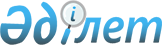 О внесении изменений и дополнения в решение Бескарагайского районного маслихата от 6 апреля 2012 года № 2/5-V "О Правилах предоставления жилищной помощи малообеспеченным семьям (гражданам) в Бескарагайском районе"
					
			Утративший силу
			
			
		
					Решение Бескарагайского районного маслихата Восточно-Казахстанской области от 31 марта 2014 года № 20/10-V. Зарегистрировано Департаментом юстиции Восточно-Казахстанской области 04 мая 2014 года № 3285. Утратило силу решением Бескарагайского районного маслихата Восточно-Казахстанской области от 28 января 2015 года № 30/2-V

      Сноска. Утратило силу решением Бескарагайского районного маслихата Восточно-Казахстанской области от 28.01.2015 № 30/2-V (вводится в действие по истечении десяти календарных дней после дня его первого официального опубликования).

      Примечание РЦПИ.

      В тексте документа сохранена пунктуация и орфография оригинала.

      В соответствии с подпунктом 15) пункта 1 статьи 6 Закона Республики Казахстан от 23 января 2001 года "О местном государственном управлении и самоуправлении в Республике Казахстан", Законом Республики Казахстан от 8 декабря 1993 года "Об административно-территориальном устройстве Республики Казахстан", постановлением Правительства Республики Казахстан от 3 декабря 2013 года № 1303 "О внесении изменений в постановления Правительства Республики Казахстан от 30 декабря 2009 года № 2314 "Об утверждении Правил предоставления жилищной помощи" и от 26 июня 2012 года № 856 "Об утверждении Правил постановки на учет граждан Республики Казахстан, нуждающихся в жилище, арендованным местным исполнительным органом в частном жилищном фонде" Бескарагайский районный маслихат РЕШИЛ:



      1. Внести в решение Бескарагайского районного маслихата от 6 апреля 2012 года № 2/5-V "О Правилах предоставления жилищной помощи малообеспеченным семьям (гражданам) в Бескарагайском районе" (зарегистрировано в Реестре государственной регистрации нормативных правовых актов за № 5-7-116, опубликовано в газете "Бескарагай тынысы" от 19 мая 2012 года №.41) следующие.изменения и дополнение:



      заголовок решения на государственном языке изложен в новой редакции, заголовок на русском языке не изменяется;



      внесены изменения по всему тексту решения и приложения на государственном языке, текст на русском языке не изменяется;



      в Правилах предоставления жилищной помощи, утвержденных данным решением:



      пункт 2 изложить в новой редакции:

      "Доля предельно допустимых расходов на оплату содержания жилища и потребления коммунальных услуг устанавливается к совокупному доходу семьи в размере 10 процентов.

      Совокупный доход семьи (гражданина) исчисляется согласно Приказа Председателя Агентства Республики Казахстан по делам строительства и жилищно-коммунального хозяйства от 5 декабря 2011 года № 471 "Об утверждении Правил исчисления совокупного дохода семьи (гражданина), претендующей на получение жилищной помощи, а также на предоставление жилища из государственного жилищного фонда или жилища, арендованного местным исполнительным органом в частном жилищном фонде";



      подпункт 4) пункта 3 исключить;



      абзац пятнадцатый изложить в новой редакции:

      "Жилищная помощь определяется как разница между суммой оплаты расходов на содержание жилого дома (жилого здания), потребление коммунальных услуг и услуг связи в части увеличения абонентской платы за телефон, подключенный к сети телекоммуникаций, арендной платы за пользование жилищем, арендованным местным исполнительным органом в частном жилищном фонде, в пределах норм и предельно-допустимого уровня расходов семьи (граждан) на эти цели.";

      абзац шестнадцатый изложить в новой редакции:

      "Жилищная помощь оказывается, по предъявленным поставщиками счетам на оплату коммунальных услуг на содержание жилого дома (жилого здания) согласно смете, определяющей размер ежемесячных и целевых взносов, на содержание жилого дома (жилого здания).";



      подпункт 3) пункта 5 изложить в новой редакции:

      "3) копию книги регистрации граждан либо адресную справку, либо справку сельских акимов, подтверждающую регистрацию по постоянному месту жительства заявителя.";



      подпункт 9) пункта 5 исключить;



      дополнить пунктом 20 следующего содержания:

      "20. Отношения, не урегулированные настоящими Правилами, регулируются в соответствии с действующим законодательством Республики Казахстан.".



      2. Настоящее решение вводится в действие по истечении десяти календарных дней после дня его первого официального опубликования.

 

 
					© 2012. РГП на ПХВ «Институт законодательства и правовой информации Республики Казахстан» Министерства юстиции Республики Казахстан
				      Председатель сессии,      секретарь Бескарагайского      районного маслихатаК. САДЫКОВ